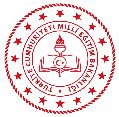 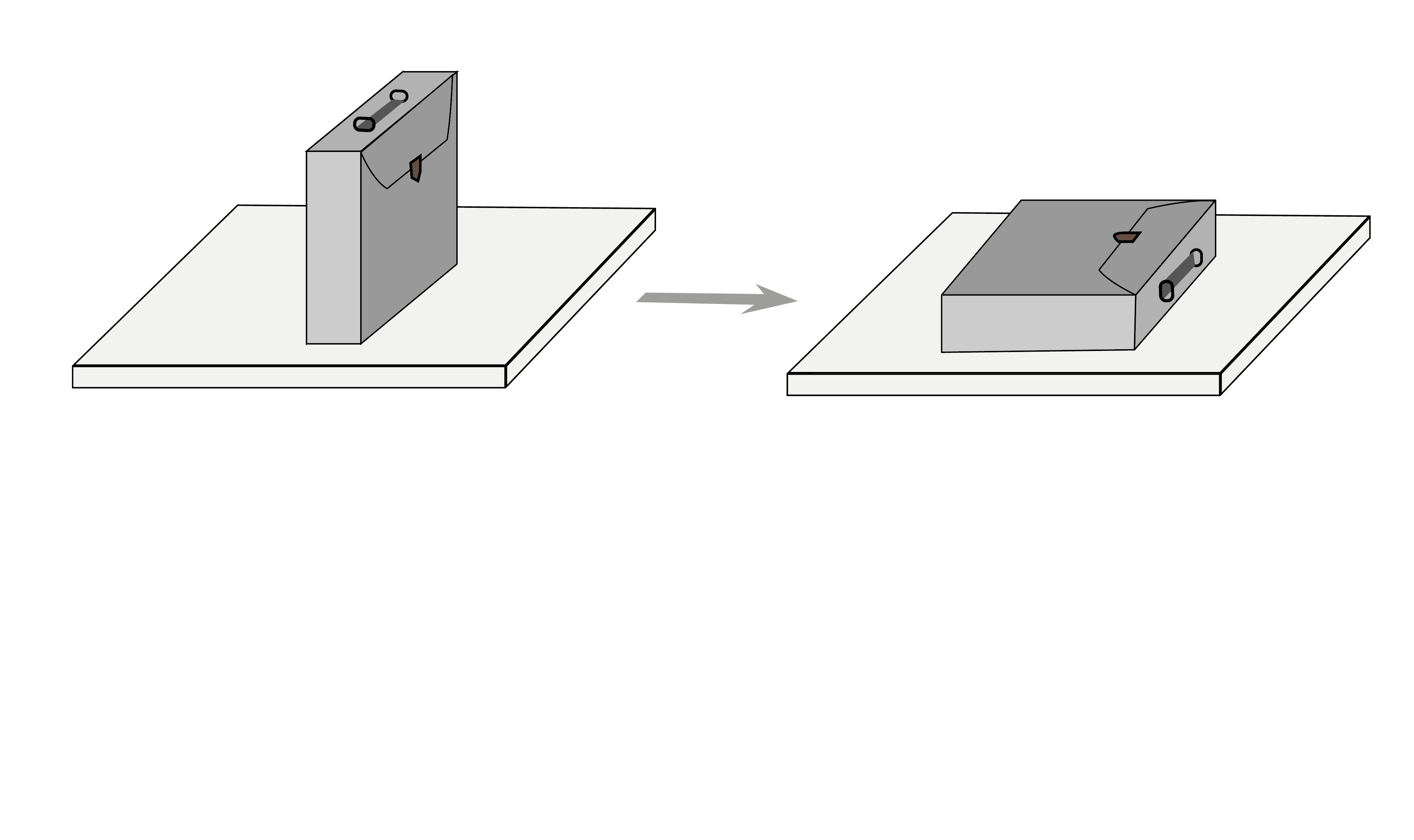 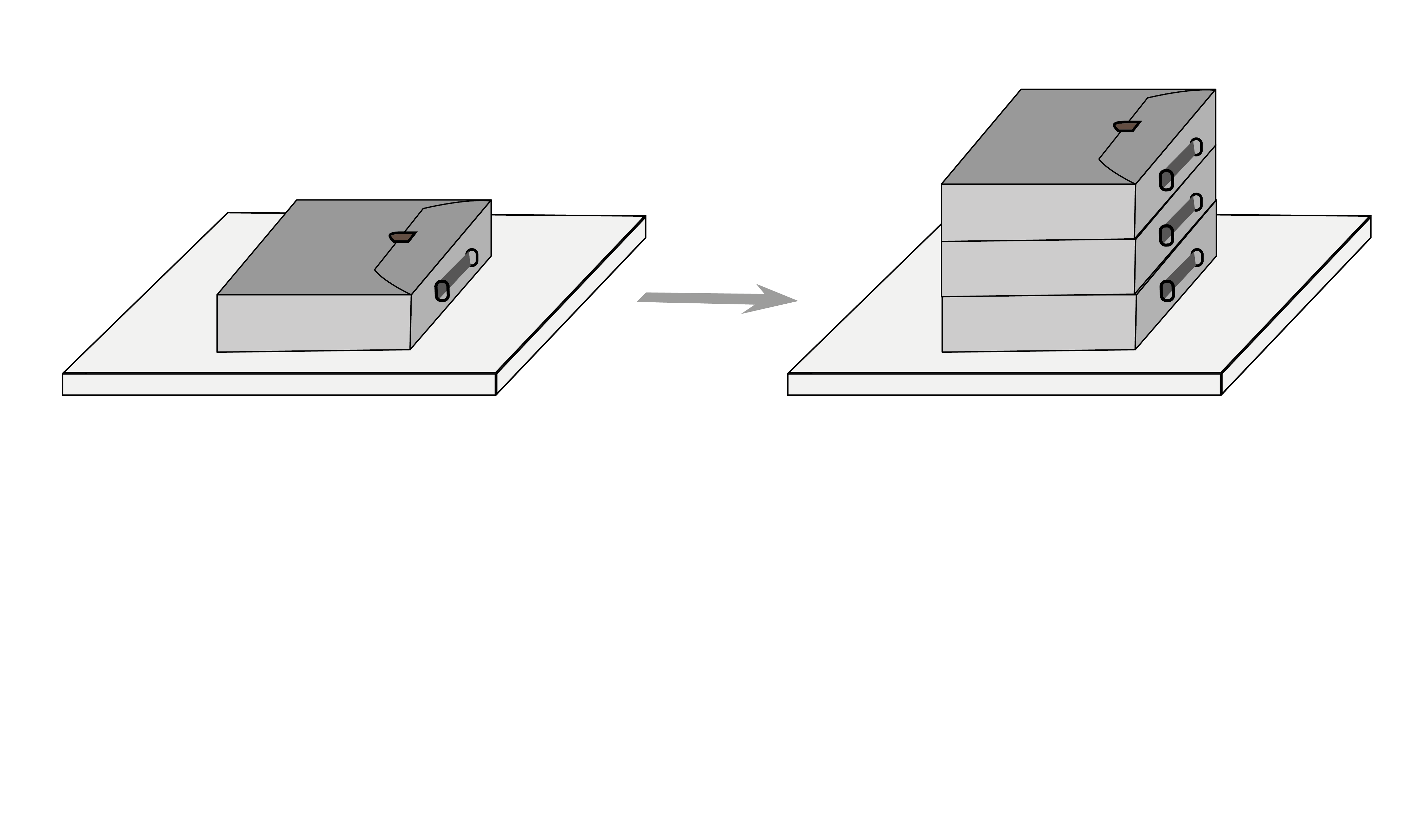 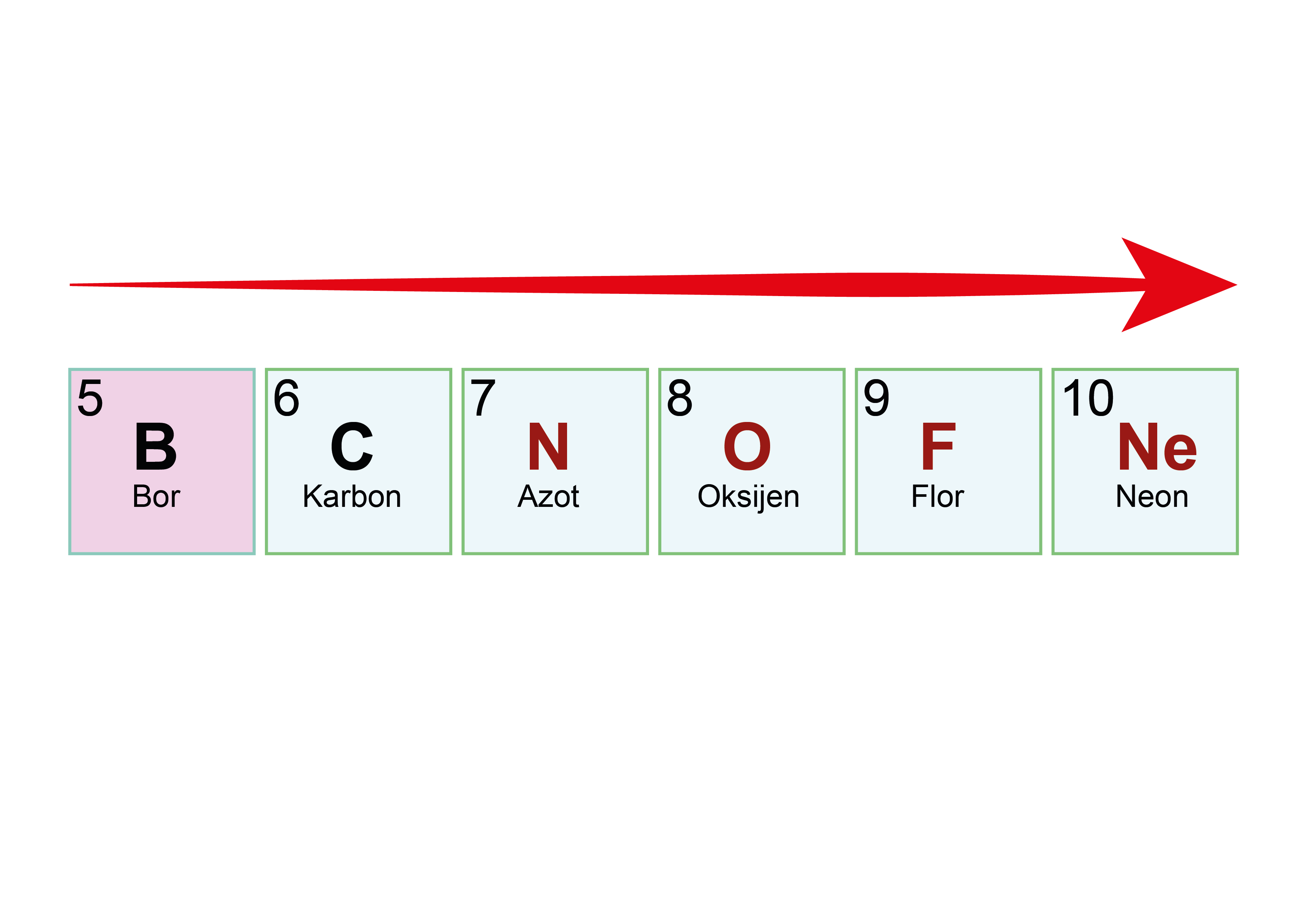 2Aşağıdaki tabloda bir kimyasal tepkimeye giren ve oluşan ürünler gösterilmiştir.



Buna göre, aşağıdaki ifadelerden hangisi yanlıştır?	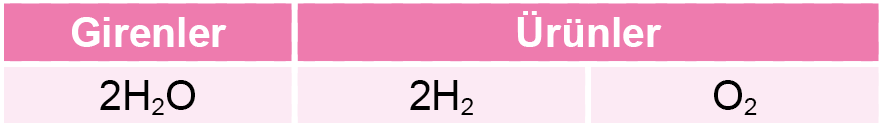 A) Atomların türü korunmuştur.B) Tepkimeye giren atomlar ile oluşan atomların sayısı birbirine eşittir.C) Toplam molekül sayısı değişmemiştir.D) Tepkimeye giren madde değişmiştir.Görselde üç tane DNA modeli verilmiştir. Bu modeller üzerinde DNA’lara ait nükleotid dizilimleri yer almaktadır.







Nükleotid dizilimleri verilen DNA’larla ilgili hangi seçenekte verilen ifade hatalıdır?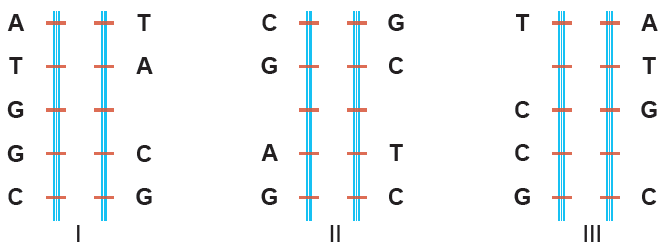 A) I. ve III. DNA'lar aynı DNA molekülünün eşlenmesi sonucunda oluşmuş olabilirler.B) II. DNA molekülündeki boşluğa sırasıyla T ve A nükleotitleri gelmelidir.C) III. DNA'daki hata onarılabilir bir hatadır.D) I. DNA'da toplam 9 nükleotid vardır.Görselde periyodik tablonun bir bölümü boyanarak verilmiştir.






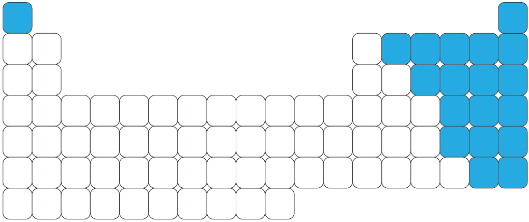 Boyalı bölgede yer alan elementlerin bulunduğu sınıfla ilgili olarak;I. Ametaller olarak adlandırılır.II. Bu elementler tel ve levha haline getirilemezler.III. Bu elementlerin tamamı oda sıcaklığında gaz halde bulunurlar.verilen ifadelerden hangileri doğrudur?A) I ve II 		B) I ve IIIC) II ve III 		D) I, II ve IIIFen Bilimleri Öğretmeni fiziksel ve kimyasal değişimlerle ilgili aşağıdaki işlemleri sınıfta uyguluyor.
1. İşlem: Elmayı dilimliyor.
2. İşlem: Dilimlenmiş elmayı bir süre bekletiyor ve koyu kahverengi bir renk aldığını gözlemliyor.
Buna göre bu işlemler ile ilgili aşağıdakilerden hangisi doğrudur?A) 1. işlem fiziksel, 2. işlem kimyasal değişimdir.B) 1. işlem kimyasal, 2. işlem fiziksel değişimdir.C) Her iki işlem de fiziksel değişimdir.D) Her iki işlem de kimyasal değişimdir.Betül günlük hayatımızda karşılaştığımız bazı olaylara örnekler vermiştir.










Buna göre Betül'ün verdiği örneklerden hangilerinde maddenin iç yapısı değişmiştir?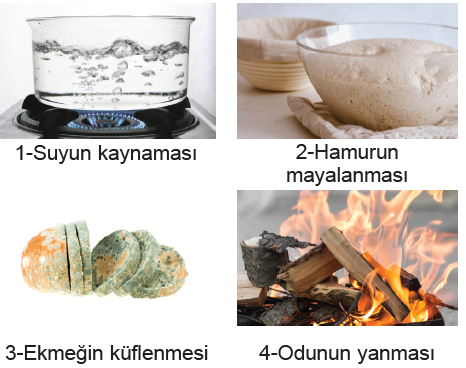 A) Yalnız 1 		B) 3 ve 4C) 2, 3 ve 4 		D) 2 ve 4Aşağıda periyodik tabloya ait bir bölümde bazı elementler harflerle gösterilmiştir.






Periyodik tabloda harflerle gösterilen elementlerle ilgili aşağıdaki bilgilerden hangisi yanlıştır?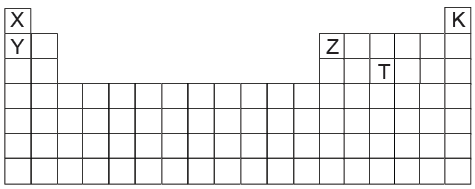 A) Y ve Z elementleri aynı periyotta yer alır.B) X ve Y elementleri aynı grupta yer alır.C) K elementi uçan balonların içinde kullanılabilir.D) X ve Z elementi aynı sınıfta yer alır.Özdeş Legolar yatay zemin üzerine şekildeki gibi konulmuşlardır.





Buna göre Legoların zemine uyguladıkları basınçlar arasındaki ilişki nasıldır?
A) 1>2>3>4 		B) 2>4>3>1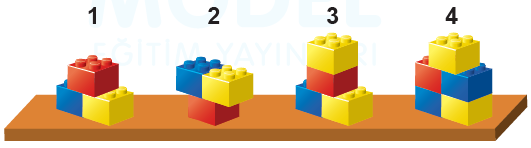 C) 1>3>4>2 		D) 2>3>4>1
Aşağıda verilen özelliklerden hangisi yarı metallere ait değildir?
A) Kimyasal özellikleri bakımından ametallere benzerler.B) Oda sıcaklığında hepsi katı hâldedir.C) Isı ve elektriği iletmezler.D) İlk 18 element içerisinde 2 tane yarı metal bulunur.

…SINAV BİTTİ…Cevaplarınızı kontrol ediniz.